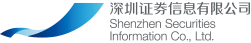 版权所有  不得复制目 录1.	引言	42.	安装及应用发布	42.1.	C语言版本SzsimdApi	42.2.	Java语言版本SzsimdApi	42.3.	关于配置的说明	53.	使用概述	53.1.	功能	53.2.	应用环境	63.3.	线程安全性	63.4.	应用系统的安全性	64.	编程参考	64.1.	常量定义	64.1.1.	长度常量	64.1.2.	函数返回值	74.2.	数据结构说明	74.2.1.	字段说明	74.2.2.	STUSzsimdApiSnapshot_XianHuo	74.2.3.	STUSzsimdApiSnapshot_PanHou	84.2.4.	STUSzsimdApiSnapshot_ZhiShu	84.2.5.	STUSzsimdApiSnapshot_HKStk_MDEntry	94.2.6.	STUSzsimdApiSnapshot_HKStk_ComplexEvent	94.2.7.	STUSzsimdApiSnapshot_HKStkExt	104.2.8.	STUSzsimdApiSnapshotMD	104.2.9.	STUSzsimdApiOneByOneWeiTuo	124.2.10.	STUSzsimdApiOneByOneChengJiao	134.2.11.	STUSzsimdApiChannelStatisticsPart	144.2.12.	STUSzsimdApiChannelStatisticsMD	144.2.13.	STUSzsimdApiStkRtStatusPart	154.2.14.	STUSzsimdApiStkRtStatusMD	154.2.15.	STUSzsimdApiMktRtStatusMD	164.2.16.	STUSzsimdApiNotice	174.2.17.	STUSzsimdApiCallParam	184.3.	C函数接口	194.3.1.	函数清单	194.3.2.	SzsimdApi_Init	194.3.3.	SzsimdApi_Run	194.3.4.	SzsimdApi_Stop	204.3.5.	SzsimdApi_Destroy	204.3.1.	SzsimdApi_GetNoticeList	214.3.2.	调用顺序	215.	配置文件	216.	日志文件	227.	C++编程示例	228.	Java接口	318.1.	Java接口编程示例	319.	注意事项	369.1.	C语言SzsimdApi线程相关问题	369.2.	Java语言SzsimdApi线程安全问题	36引言深圳证券信息有限公司负责深圳证券交易所的基础行情、增强行情的牌照授权工作，目前所有从本公司获得合法行情牌照授权的客户，仅能通过深证通、上证信息、其他信息商等途径获取深交所行情数据，存在着接入成本高、服务不稳定、响应不及时、行情数据延时等种种问题。为保障已授权客户的权益，本公司拟建立深交所基础行情转发平台，为所有已授权基础行情客户提供深交所基础行情数据转发服务。深证信互联网行情转发系统，旨在为各类已授权基础行情客户提供深交所的基础行情数据转发服务，系统建设目标是通过多种服务方式覆盖各类客户群体的行情数据接入需求，提供低成本、低门槛、稳定、高效的行情接入方案。安装及应用发布C语言版本SzsimdApiC语言版本的SzsimdApi支持的操作系统列表如下：C语言版本的SzsimdApi由以下几个文件组成：Java语言版本SzsimdApiJava语言版本的SzsimdApi支持的操作系统列表如下：Java语言版本的SzsimdApi由以下几个文件组成：关于配置的说明SzsimdApi在使用过程中，可以产生运行日志并计入日志文件中。配置文件szsimdapi.ini包含了SzsimdApi日志的产生和输出。文件格式如下：使用概述功能SzsimdApi是一组提供给用户调用的C/Java语言应用程序接口，用户可以调用该API开发，实现深证信互联网行情的接收，SzsimdApi可以完成通信的自动连接，接收数据包,数据压缩解压等功能，应用程序只需要设置好对应的回调函数就可以接收深交所二进制行情数据，API处于最底层，由应用程序调用，通过TCP连接与上层节点通信。将接收到的数据包处理后，通过回调接口通知给调用的应用程序。应用环境SZSIMD API应用环境在深证信互联网行情转发系统中，SZSIMD用户网关负责接收SZSIMD行情转发节点推送的行情数据，SZSIMD API通过直接连接SZSIMD用户网关获取行情数据。线程安全性参看下面4.3节。应用系统的安全性用户在应用软件中调用了 SzsimdApi， 在 SzsimdApi 中不会包含故意攻击用户系统的软件或代码，不会故意影响用户系统的安全运行。用户系统自身的安全性，应该由用户自己进行检查和维护，SzsimdApi 无法保证用户系统本身的安全性。编程参考常量定义长度常量函数返回值数据结构说明字段说明STUSzsimdApiSnapshot_XianHuo该结构用来定义现货（股票，基金，债券等）集中竞价交易快照行情数据结构定义：字段说明：字段具体含义和格式定义等明细参见《深圳证券交易所Binary行情数据接口规规范》。STUSzsimdApiSnapshot_PanHou该结构用来定义盘后定价交易业务行情快照数据结构定义：字段说明：字段具体含义和格式定义等明细参见《深圳证券交易所Binary行情数据接口规规范》。STUSzsimdApiSnapshot_ZhiShu该结构用来定义指数行情快照数据结构定义：字段说明：字段具体含义和格式定义等明细参见《深圳证券交易所Binary行情数据接口规规范》。STUSzsimdApiSnapshot_HKStk_MDEntry该结构用来定义港股行情快照扩展字段的行情条目结构定义：字段说明：字段具体含义和格式定义等明细参见《深圳证券交易所Binary行情数据接口规规范》。STUSzsimdApiSnapshot_HKStk_ComplexEvent该结构用来定义港股行情快照扩展字段的冷静期数据结构定义：字段说明：字段具体含义和格式定义等明细参见《深圳证券交易所Binary行情数据接口规规范》。：STUSzsimdApiSnapshot_HKStkExt该结构用来定义港股行情快照扩展字段数据结构定义：字段说明：字段具体含义和格式定义等明细参见《深圳证券交易所Binary行情数据接口规规范》。STUSzsimdApiSnapshotMD该结构用来定义现货、盘后、指数和统计等快照数据结构定义：字段说明：字段具体含义和格式定义等明细参见《深圳证券交易所Binary行情数据接口规规范》。STUSzsimdApiOneByOneWeiTuo该结构用来定义逐笔委托行情数据结构定义：字段说明：字段具体含义和格式定义等明细参见《深圳证券交易所Binary行情数据接口规规范》。STUSzsimdApiOneByOneChengJiao该结构用来定义逐笔成交快照行情结构定义：字段说明：字段具体含义和格式定义等明细参见《深圳证券交易所Binary行情数据接口规规范》。STUSzsimdApiChannelStatisticsPart该结构用来定义频道统计行情数据扩展字段结构定义：字段说明：字段具体含义和格式定义等明细参见《深圳证券交易所Binary行情数据接口规规范》。STUSzsimdApiChannelStatisticsMD该结构用来定义快照行情频道统计信息结构定义：字段说明：字段具体含义和格式定义等明细参见《深圳证券交易所Binary行情数据接口规规范》。STUSzsimdApiStkRtStatusPart该结构用来定义证券实时状态行情开关明细结构定义：字段说明：字段具体含义和格式定义等明细参见《深圳证券交易所Binary行情数据接口规规范》。STUSzsimdApiStkRtStatusMD该结构用来定义证券实时状态行情结构定义：字段说明：字段具体含义和格式定义等明细参见《深圳证券交易所Binary行情数据接口规规范》。STUSzsimdApiMktRtStatusMD该结构用来定义市场实施状态结构定义：字段说明：字段具体含义和格式定义等明细参见《深圳证券交易所Binary行情数据接口规规范》。STUSzsimdApiNotice该结构用来定义公告消息行情结构定义：字段说明：字段具体含义和格式定义等明细参见《深圳证券交易所Binary行情数据接口规规范》。STUSzsimdApiCallParam该结构用来定义SZSIMDApi的回调函数设置等结构定义：字段说明：字段具体含义和格式定义等明细参见《深圳证券交易所Binary行情数据接口规规范》。C函数接口函数清单SZSIMD API是一个简明易用的编程接口，它提供了如下4个函数：SzsimdApi_InitSzsimdApi的初始化函数，该函数对API进行初始化，分配获取相关的资源。	函数原型：参数说明 ：返回值说明：SzsimdApi_Run运行API函数原型：参数说明 ：返回值说明：SzsimdApi_Stop停止API的运行函数原型：参数说明 ：返回值说明：SzsimdApi_Destroy销毁api句柄函数原型：参数说明 ：返回值说明：SzsimdApi_GetNoticeList获取公告列表，函数调用后，如果有公告数据，则会触发OnNotice回调函数。特殊说明：如果调用了该函数，则会接收到用户网关上的所有公告和公告概要。如果不调用该函数，则只会收到用户网关新接收到的公告。函数原型：参数说明 ：返回值说明：调用顺序按顺序依次调用SzsimdApi_Init，SzsimdApi_Run。若要停止SzsimdApi，则按顺序调用SzsimdApi_Stop，SzsimdApi_Destroy。注意事项：如果是多线程运行SzsimdApi，并且使用了SzsimdApi_Run阻塞版本，那么，调用SzsimdApi_Stop后应等待调用SzsimdApi_Run的线程退出后，才能调用SzsimdApi_Destroy释放资源。配置文件SzsimdApi需要配置文件(szsimdapi.ini)才能正常初始化和运行，配置文件信息如下：日志文件根据szsimd.ini配置文件的设置，会在可执行程序的当前目录下创建名为log的目录，存放每天的运行日志文件。日志文件内容按照级别(level)分为[WARN][ERROR][INFO] [DEBUG][FATAL]，数值分别为日常运行过程中level设置为0即可，0代表只输出INFO级别及以下的日志信息，日志以每行为单位，分别输出 日期，日志所在文件名，模块信息，进程号，级别，以及实际的日志信息。常见的有程序的启动信息，网络建立和断开信息、登录成功或失败信息等。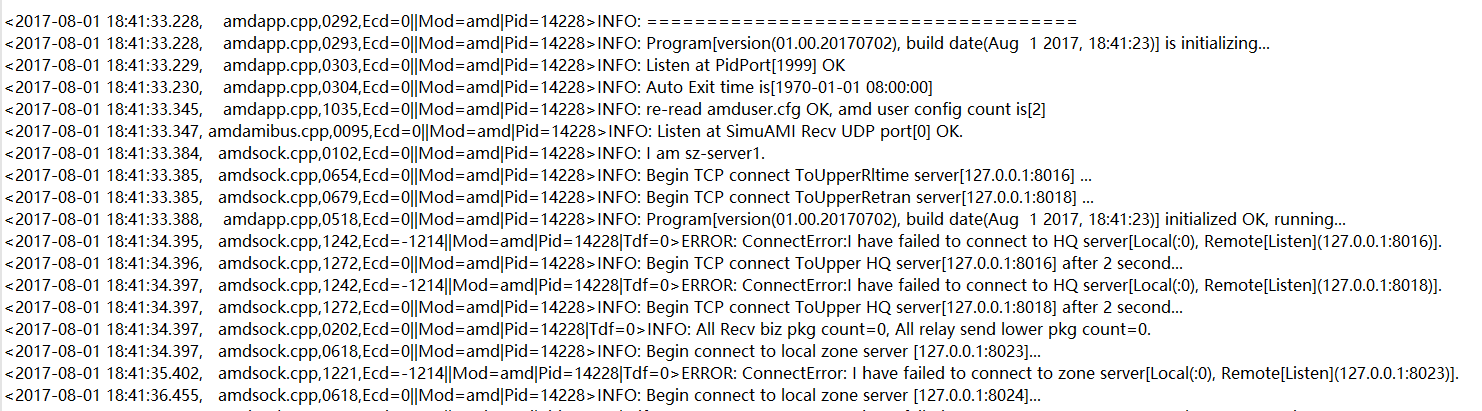 日志文件示例C++编程示例Java接口Java接口相对于C语言接口，在使用上类似。使用方式为，通过继承接口类，实现接口方法，即可响应底层线程调用的回调函数。Java接口编程示例注意事项C语言SzsimdApi线程相关问题SzsimdApi的函数线程安全性可参见 4.2.11小节和4.3.1小节。除公告消息回调函数外，其余回调函数由SzsimdApi底层线程负责执行，为了保证SzsimdApi的处理性能，不建议在回调函数中执行较耗时的函数，以免阻塞底层工作线程。Java语言SzsimdApi线程安全问题Java语言版本的线程安全性与C语言版本一致，在使用上可参考上一小节。深圳证券信息有限公司深圳证券信息有限公司文档编号深圳证券信息有限公司深圳证券信息有限公司名    称深证信互联网行情转发系统API接口说明书深证信互联网行情转发系统API接口说明书深证信互联网行情转发系统API接口说明书深证信互联网行情转发系统API接口说明书深证信互联网行情转发系统API接口说明书编写签名：  日期：签名：  日期：密级外部公开版本V1.0.0审核签名：  日期：签名：  日期：批准操作系统说明Windows 7Windows7或以上，仅支持64位操作系统Linux CentOS 6.7、RedHat 6.7文件名说明szsimdapi.hSzsimdApi头文件szsimdapi.libSzsimdApi库文件szsimdapi.dllSzsimdApi动态链接库文件，Windows平台szsimdapi.iniSzsimdApi配置文件libszsimdapi.soSzsimdApi动态链接库文件，Linux平台操作系统说明Windows Windows7或以上，仅支持64位操作系统Linux CentOS 6.7、RedHat 6.7文件名说明szsimdapi.jarSzsimdApi jar包szsimdapi.dllSzsimdApi动态链接库文件，Windows平台szsimdapi.iniSzsimdApi配置文件libszsimdapi.soSzsimdApi动态链接库文件，Linux平台[Glob]// 监听的端口，同一个端口只能初始化一次ListenPidPort=1999// 连接用户网关的设置，其中用户名密码需要用户网关配置文件配置才能正常登陆使用ToAmdUserGw=127.0.0.1:5016:5017:user1:password1[SzsimdApiLog]Type="2"							//1-循环日志; 2-按照日期每天写一个日志.Level="0"							//日志级别, 运行时一般取0.Display="3"						//显示在哪里:1-文件, 2-屏幕, 3-文件和屏幕.LogDir="log"						//日志目录.LogName="szsimdapi.log"				//日志文件名称.MaxFileCount="99"					//最大文件数目，对循环日志有效.MaxFileSize="5000000000"			//最大日志文件大小Byte.名称定义值说明G_SZSIMDAPI_MAXLEN_ERRORSTR256错误码字符串的最大长度返回值含义0成功-1失败类型说明const char*以’\0’字符结尾的字符串(U)INT(8/16/32/64)(无符号)整数(8/16/32/64位)struct STUSzsimdApiSnapshot_XianHuo{	const char*		m_psMDEntryType;	INT64				m_i64MDEntryPx;	INT64				m_i64MDEntrySize;	UINT16				m_ui16MDPriceLevel;	INT64				m_i64NumberOfOrders;	UINT32				m_ui32NoOrders;	INT64*				m_pArrayOrderQty;};字段说明m_psMDEntryType行情条目类别m_i64MDEntryPx价格m_i64MDEntrySize数量m_ui16MDPriceLevel买卖盘档位m_i64NumberOfOrders价位总委托笔数，为0表示不揭示m_ui32NoOrders价位揭示委托笔试，为0表示不揭示m_pArrayOrderQty委托数量数组struct STUSzsimdApiSnapshot_PanHou{	const char*		m_psMDEntryType;	INT64				m_i64MDEntryPx;	INT64				m_i64MDEntrySize;};字段说明m_psMDEntryType行情条目类别，0=买入，1=卖出m_i64MDEntryPx价格m_i64MDEntrySize数量struct STUSzsimdApiSnapshot_ZhiShu{	const char*		m_psMDEntryType;	INT64				m_i64MDEntryPx;};字段说明m_psMDEntryType行情条目类别m_i64MDEntryPx指数点位struct STUSzsimdApiSnapshot_HKStk_MDEntry{	const char*		m_psMDEntryType;	INT64				m_i64MDEntryPx;	INT64				m_i64MDEntrySize;	UINT16				m_ui16MDPriceLevel;};字段说明m_psMDEntryType行情条目类别m_i64MDEntryPx价格m_i64MDEntrySize数量m_ui16MDPriceLevel买卖盘档位struct STUSzsimdApiSnapshot_HKStk_ComplexEvent{	INT64				m_i64ComplexEventStartTime;	INT64				m_i64ComplexEventEndTime;};字段说明m_i64ComplexEventStartTime冷静期开始时间m_i64ComplexEventEndTime冷静期结束时间struct STUSzsimdApiSnapshot_HKStkExt{	STUSzsimdApiSnapshot_HKStk_MDEntry*	 m_pArrayHKStkMDEntry;	UINT32 m_ui32NoComplexEventTimes;	STUSzsimdApiSnapshot_HKStk_ComplexEvent*  m_pArrayHKStkComplexEvent;};字段说明m_pArrayHKStkMDEntrySTUSzsimdApiSnapshot_HKStk_MDEntry数组m_ui32NoComplexEventTimesVCM冷静期个数，0或1m_pArrayHKStkComplexEventSTUSzsimdApiSnapshot_HKStk_ComplexEvent数组struct STUSzsimdApiSnapshotMD{	UINT32						m_ui32MsgType;	INT64						m_i64OrigTime;	UINT16						m_ui16ChannelNo;	const char*					m_psMDStreamID;	const char*					m_psSecurityID;	const char*					m_psSecurityIDSource;	const char*					m_psTradingPhaseCode;	INT64						m_i64PrevClosePx;	INT64						m_i64NumTrades;	INT64						m_i64TotalVolumeTrade;	INT64						m_i64TotalValueTrade;	//XianHuoPart	UINT32								m_ui32NoMDEntries;	STUSzsimdApiSnapshot_XianHuo*		m_pArrayXianHuoPart;	//PanHou	//UINT32								m_ui32NoMDEntries;	STUSzsimdApiSnapshot_PanHou*		m_pArrayPanHouPart;	//ZhiShu	//UINT32								m_ui32NoMDEntries;	STUSzsimdApiSnapshot_ZhiShu*			m_pArrayZhiShuPart;	STUSzsimdApiSnapshot_HKStkExt		m_oHKStkExt;	//Tongji	UINT32								m_ui32_Tongji_StockNum;};字段说明m_ui32MsgType消息头，MsgType=306311m_i64OrigTime数据生成时间m_ui16ChannelNo频道代码m_psMDStreamID行情类别源m_psSecurityID证券代码m_psSecurityIDSource证券代码源m_psTradingPhaseCode产品所处的交易阶段代码m_i64PrevClosePx昨收价m_i64NumTrades成交笔数m_i64TotalVolumeTrade成交总量m_i64TotalValueTrade成交总金额m_ui32NoMDEntries行情条目个数m_pArrayXianHuoPartSTUSzsimdApiSnapshot_XianHuo数组m_pArrayPanHouPartSTUSzsimdApiSnapshot_PanHou数组m_pArrayZhiShuPartSTUSzsimdApiSnapshot_ZhiShu数组m_oHKStkExtSTUSzsimdApiSnapshot_HKStkExt数组m_ui32_Tongji_StockNum统计量指标样本个数struct STUSzsimdApiOneByOneWeiTuo{	UINT32		    m_ui32MsgType;	UINT16		    m_ui16ChannelNo;	INT64		    m_i64ApplSeqNum;	const char*		m_psMDStreamID;	const char*		m_psSecurityID;	const char*		m_psSecurityIDSource;	INT64		    m_i64Price;	INT64		    m_i64OrderQty;	const char*		m_psSide;	INT64		    m_i64TransactTime;	const char*	    m_psOrdType;	const char*	    m_psConfirmID;	const char*	    m_psContactor;	const char*	    m_psContactInfo;	UINT16         m_ui16ExpirationDays;	UINT8          m_ui8ExpirationType;};字段说明m_ui32MsgType消息头，MsgType=30xx92m_ui16ChannelNo频道代码m_i64ApplSeqNum消息记录号，从1开始计数m_psSecurityID证券代码m_psSecurityIDSource证券代码源m_i64Price委托价格m_i64OrderQty委托数量m_psSide买卖方向，1=买，2=卖，G=借入，F=出错m_i64TransactTime委托时间m_psOrdType订单类别，1=市价，2=现价，U=本方最优m_psConfirmID定价行情约定号m_psContactor联系人m_psContactInfo联系方式m_ui16ExpirationDays期限，单位为天数m_ui8ExpirationType期限类型，1=固定起点struct STUSzsimdApiOneByOneChengJiao{	UINT32         m_ui32MsgType;	UINT16		    m_ui16ChannelNo;	INT64		    m_i64ApplSeqNum;	const char*      m_psMDStreamID;	INT64           m_i64BidApplSeqNum;	INT64           m_i64OfferApplSeqNum;	const char*		m_psSecurityID;	const char*		m_psSecurityIDSource;	INT64		    m_i64LastPx;	INT64		    m_i64LastQty;	const char*	    m_psExecType;	INT64		    m_i64TransactTime;};字段说明m_ui32MsgType消息头，MsgType=30xx91m_ui16ChannelNo频道代码m_i64ApplSeqNum消息记录号，从1开始计数m_psMDStreamID行情类别m_i64BidApplSeqNum买方委托索引，从1开始计数，0表示无对应委托m_i64OfferApplSeqNum卖方委托索引，从1开始计数，0表示无对应委托m_psSecurityID证券代码m_psSecurityIDSource证券代码源m_i64LastPx委托价格m_i64LastQty委托数量m_psExecType成交类别，4=撤销，F=成交m_i64TransactTime委托时间struct STUSzsimdApiChannelStatisticsPart{    const char*     m_psMDStreamID;	UINT32		   m_ui32StockNum;	const char*     m_psTradingPhaseCode;};字段说明m_psMDStreamID行情类别个数m_ui32StockNum证券只数m_psTradingPhaseCode闭市状态，第0位：T=连续竞价（全部证券尚未闭市），E=已闭市（全部证券已闭市）struct STUSzsimdApiChannelStatisticsMD{    UINT32		m_ui32MsgType;	INT64		m_i64OrigTime;	UINT16		m_ui16ChannelNo;	UINT32		m_ui32NoMDStreamID;    //need to be free by user.	STUSzsimdApiChannelStatisticsPart* m_pChannelStatisticsPart;};字段说明m_ui32MsgType消息头，MsgType=390090m_i64OrigTime数据生成时间m_ui16ChannelNo频道代码m_ui32NoMDStreamID行情类别个数m_pChannelStatisticsPartSTUSzsimdApiChannelStatisticsPart数组struct STUSzsimdApiStkRtStatusPart{	UINT16		m_ui16SecuritySwitchType;	UINT16		m_ui16SecuritySwitchStatus;};字段说明m_ui16SecuritySwitchType开关类别m_ui16SecuritySwitchStatus开关状态struct STUSzsimdApiStkRtStatusMD{	UINT32		m_ui32MsgType;	INT64		m_i64OrigTime;	UINT16		m_ui16ChannelNo;	const char*	m_psSecurityID;	const char* m_psSecurityIDSource;	const char*	m_psFinancialStatus;	UINT32							m_ui32NoSwitch;    //need to be free by user    STUSzsimdApiStkRtStatusPart*   	m_pStkRtStatusPart;};字段说明m_ui32MsgType消息头，MsgType=390013m_i64OrigTime数据生成时间m_ui16ChannelNo频道代码m_psSecurityID证券代码m_psSecurityIDSource证券代码源m_psFinancialStatus证券状态m_ui32NoSwitch开关个数m_pStkRtStatusPartSTUSzsimdApiStkRtStatusPart数组struct STUSzsimdApiMktRtStatusMD{	UINT32		    m_ui32MsgType;	INT64		    m_i64OrigTime;	UINT16		    m_ui16ChannelNo;	const char*	    m_psMarketID;	const char*      m_psMarketSegmentID;	const char*      m_psTradingSessionID;	const char*      m_psTradingSessionSubID;	UINT16		    m_ui16TradSesStatus;	INT64		   m_i64TradSesStartTime;	INT64		   m_i64TradSesEndTime;	INT64		   m_i64ThresholdAmount;	INT64		   m_i64PosAmt;	const char*     m_psAmountStatus;};字段说明m_ui32MsgType消息头，MsgType=390019m_i64OrigTime数据生成时间m_ui16ChannelNo频道代码m_psMarketID市场代码m_psMarketSegmentID市场板块代码，预留m_psTradingSessionID交易会话IDm_psTradingSessionSubID交易会话子IDm_ui16TradSesStatus交易会话状态，预留m_i64TradSesStartTime交易会话起始时间，预留m_i64TradSesEndTime交易会话结束时间，预留m_i64ThresholdAmount每日初始额度m_i64PosAmt日中剩余额度，额度不可用时，发布固定值0.0000m_psAmountStatus额度状态struct STUSzsimdApiNotice{    UINT32		m_ui32MsgType;	INT64		m_i64OrigTime;	UINT16		m_ui16ChannelNo;	const char*	m_psNewsID;	const char*  m_psHeadline;	const char*  m_psRawDataFormat;	UINT32		m_ui32RawDataLength;	const char*  m_psRawData;};字段说明m_ui32MsgType消息头，MsgType=390012m_i64OrigTime公告时间m_ui16ChannelNo频道代码m_psHeadline公告标题m_psRawDataFormat二进制数据格式m_ui32RawDataLength二进制数据长度m_psRawData二进制数据struct STUSzsimdApiCallParam{	void*    m_pUserPtr;	void		(*OnSnapshotMD)(void* pUserPtr, const STUSzsimdApiSnapshotMD *pSnapshotMD);	void		(*OnOneByOneWeiTuo)(void* pUserPtr, const STUSzsimdApiOneByOneWeiTuo *pOneByOneWeiTuo);	void		(*OnOneByOneChengJiao)(void* pUserPtr, const STUSzsimdApiOneByOneChengJiao *pByOneChengJiao);    void		(*OnChannelStatisticsMD)(void* pUserPtr, const STUSzsimdApiChannelStatisticsMD *pChannelStatisticsMD);    void		(*OnStkRtStatusMD)(void* pUserPtr, const STUSzsimdApiStkRtStatusMD *pStkRtStatusMD);    void		(*OnMktRtStatusMD)(void* pUserPtr, const STUSzsimdApiMktRtStatusMD *pMktRtStatusMD);    void		(*OnNotice)(void* pUserPtr, const STUSzsimdApiNotice *pNotice);};字段说明线程安全性m_pUserPtr开发人员根据需要绑定的数据指针无OnSnapshotMD行情快照数据回调函数不保证在同一线程OnOneByOneWeiTuo逐笔委托数据回调函数不保证在同一线程OnOneByOneChengJiao逐笔成交数据回调函数不保证在同一线程OnStkRtStatusMD证券实时状态状态回调函数不保证在同一线程OnMktRtStatusMD市场实时状态回调函数不保证在同一线程OnNotice公告消息回调函数调用SzsimdApi_GetNoticeList所在线程序号函数名称函数功能线程安全性1SzsimdApi_Init初始化，获取相关资源，并尝试与SZSIMD用户网关联立链接否2SzsimdApi_Run运行API否3SzsimdApi_Stop停止API的运行是4SzsimdApi_Destroy释放API句柄是void* _stdcall SzsimdApi_Init(const char* psApiIniFilePath, STUSzsimdApiCallParam* pApiCallParam, int* piErrCode, char szErrString[G_SZSIMDAPI_MAXLEN_ERRORSTR]);参数说明psApiIniFilePath[in]配置文件路径pApiCallParam [in]设置用户收到消息后的回调处理piErrCode [out]初始化失败时的错误码szErrString [out]初始化失败时的错误描述返回值说明NULL初始化失败非NULL初始化成功，返回一个链接句柄int _stdcall SzsimdApi_Run(void* pHandle, int bIsBlock)参数说明pHandle [in]初始化返回的句柄bIsBlock [in]是否阻塞，0表示不阻塞，函数立即返回。1表示阻塞，函数不返回，需要调用SzsimdApi_Stop停止API运行，此时函数才会返回返回值说明0成功返回非0运行失败int _stdcall SzsimdApi_Stop(void* pHandle);参数说明pHandle [in]初始化返回的句柄返回值说明0成功返回非0运行失败void _stdcall SzsimdApi_Destroy(void* pHandle)参数说明pHandle [in]初始化返回的句柄返回值说明无无int _stdcall SzsimdApi_GetNoticeList(void* pHandle)参数说明pHandle [in]初始化返回的句柄返回值说明0成功返回非0运行失败[Glob]ListenPidPort=499ToSzsiUserGw=127.0.0.1:5016:5017:user1:password1//连接用户网关的信息，gwip:实时端口:重传端口:用户名::密码:// 用户名和密码字段在用户网关的配置文件[ToAPI]段设置[SzsimdApiLog]Type="2"							//1-循环日志; 2-按照日期每天写一个日志.Level="0"							//日志级别, 运行时一般取0.Display="3"							//显示在哪里:1-文件, 2-屏幕, 3-文件和屏幕.LogDir="log"						//日志目录.LogName="szsimdapi.log"				//日志文件名称.MaxFileCount="99"					//最大文件数目，对循环日志有效.MaxFileSize="5000000000"				//最大日志文件大小Byte.HostIP=#include <stdlib.h>#include <stdio.h>#include <string.h>#include <iostream>#if defined(_WIN32) || defined(_WIN64) #else#include<unistd.h>#endif#include "szsimdapi.h"template<typename T>void print(char* psDesp,T t){	std::cout<<psDesp<<"="<<t<<"\n";//std::endl;}template<>void print(char* psDesp,std::string str){	std::cout<<psDesp<<"="<<str.c_str()<<"\n";//std::endl;}#define PRT(v) print(#v,v)void		OnSnapshotMD(void* pUserPtr, const STUSzsimdApiSnapshotMD *pSnapshotMD){	std::cout<<"OnSnapshotMD -------------------------------------------------------------------------------\n";	PRT(pSnapshotMD->m_ui32MsgType);	PRT(pSnapshotMD->m_i64OrigTime);	PRT(pSnapshotMD->m_ui16ChannelNo);	PRT(pSnapshotMD->m_psMDStreamID);	PRT(pSnapshotMD->m_psSecurityID);	PRT(pSnapshotMD->m_psSecurityIDSource);	PRT(pSnapshotMD->m_psTradingPhaseCode);	PRT(pSnapshotMD->m_i64PrevClosePx);	PRT(pSnapshotMD->m_i64NumTrades);	PRT(pSnapshotMD->m_i64TotalVolumeTrade);	PRT(pSnapshotMD->m_i64TotalValueTrade);	switch (pSnapshotMD->m_ui32MsgType)	{	case 300111:		{			PRT(pSnapshotMD->m_ui32NoMDEntries);			for (int i=0;i<pSnapshotMD->m_ui32NoMDEntries;i++)			{				std::cout<<"i="<<i<<"\n";				PRT(pSnapshotMD->m_pArrayXianHuoPart[i].m_psMDEntryType);				PRT(pSnapshotMD->m_pArrayXianHuoPart[i].m_i64MDEntryPx);				PRT(pSnapshotMD->m_pArrayXianHuoPart[i].m_i64MDEntrySize);				PRT(pSnapshotMD->m_pArrayXianHuoPart[i].m_ui16MDPriceLevel);				PRT(pSnapshotMD->m_pArrayXianHuoPart[i].m_i64NumberOfOrders);				PRT(pSnapshotMD->m_pArrayXianHuoPart[i].m_ui32NoOrders);				for (int j=0;j<pSnapshotMD->m_pArrayXianHuoPart[i].m_ui32NoOrders;j++)				{					PRT(pSnapshotMD->m_pArrayXianHuoPart[i].m_pArrayOrderQty[j]);				}			}			break;		}	case 300611:		{			PRT(pSnapshotMD->m_ui32NoMDEntries);			for (int i=0;i<pSnapshotMD->m_ui32NoMDEntries;i++)			{				std::cout<<"i="<<i<<"\n";				PRT(pSnapshotMD->m_pArrayPanHouPart[i].m_psMDEntryType);				PRT(pSnapshotMD->m_pArrayPanHouPart[i].m_i64MDEntryPx);				PRT(pSnapshotMD->m_pArrayPanHouPart[i].m_i64MDEntrySize);			}			break;		}	case  306311:		{			PRT(pSnapshotMD->m_ui32NoMDEntries);			for (int i=0;i<pSnapshotMD->m_ui32NoMDEntries;i++)			{				std::cout<<"i="<<i<<"\n";				PRT(pSnapshotMD->m_oHKStkExt.m_pArrayHKStkMDEntry[i].m_psMDEntryType);				PRT(pSnapshotMD->m_oHKStkExt.m_pArrayHKStkMDEntry[i].m_i64MDEntryPx);				PRT(pSnapshotMD->m_oHKStkExt.m_pArrayHKStkMDEntry[i].m_i64MDEntrySize);				PRT(pSnapshotMD->m_oHKStkExt.m_pArrayHKStkMDEntry[i].m_ui16MDPriceLevel);			}			PRT(pSnapshotMD->m_oHKStkExt.m_ui32NoComplexEventTimes);			for (int i=0;i<pSnapshotMD->m_oHKStkExt.m_ui32NoComplexEventTimes;i++)			{				std::cout<<"i="<<i<<"\n";				PRT(pSnapshotMD->m_oHKStkExt.m_pArrayHKStkComplexEvent[i].m_i64ComplexEventStartTime);				PRT(pSnapshotMD->m_oHKStkExt.m_pArrayHKStkComplexEvent[i].m_i64ComplexEventEndTime);			}			break;		}	case  309011:		{			PRT(pSnapshotMD->m_ui32NoMDEntries);			for (int i=0;i<pSnapshotMD->m_ui32NoMDEntries;i++)			{				std::cout<<"i="<<i<<"\n";				PRT(pSnapshotMD->m_pArrayZhiShuPart[i].m_psMDEntryType);				PRT(pSnapshotMD->m_pArrayZhiShuPart[i].m_i64MDEntryPx);			}			break;		}	case  309111:		{			PRT(pSnapshotMD->m_ui32_Tongji_StockNum);			break;		}	default:		std::cout<<"UnKnown MsgType:"<<pSnapshotMD->m_ui32MsgType<<std::endl;	}	std::cout<<"OnSnapshotMD END -------------------------------------------------------------------------------\n";}void		OnOneByOneWeiTuo(void* pUserPtr, const STUSzsimdApiOneByOneWeiTuo *pOneByOneWeiTuo){	std::cout<<"OnOneByOneWeiTuo -------------------------------------------------------------------------------\n";	PRT(pOneByOneWeiTuo->m_ui32MsgType);	PRT(pOneByOneWeiTuo->m_ui16ChannelNo);	PRT(pOneByOneWeiTuo->m_i64ApplSeqNum);	PRT(pOneByOneWeiTuo->m_psMDStreamID);	PRT(pOneByOneWeiTuo->m_psSecurityID);	PRT(pOneByOneWeiTuo->m_psSecurityIDSource);	PRT(pOneByOneWeiTuo->m_i64Price);	PRT(pOneByOneWeiTuo->m_i64OrderQty);	PRT(pOneByOneWeiTuo->m_psSide);	PRT(pOneByOneWeiTuo->m_i64TransactTime);	switch (pOneByOneWeiTuo->m_ui32MsgType)	{	case 300192:		{			PRT(pOneByOneWeiTuo->m_psOrdType);			break;		}	case 300592:		{			PRT(pOneByOneWeiTuo->m_psConfirmID);			PRT(pOneByOneWeiTuo->m_psContactor);			//std::string strValue=Utf8ToGBK(pOneByOneWeiTuo->m_psContactor);			//PRT(strValue);			//print("pOneByOneWeiTuo->m_psContactor",strValue);			PRT(pOneByOneWeiTuo->m_psContactInfo);			//std::string strValue2=Utf8ToGBK(pOneByOneWeiTuo->m_psContactInfo);			//print("pOneByOneWeiTuo->m_psContactInfo",strValue2);			break;		}	case  300792:		{			PRT(pOneByOneWeiTuo->m_ui16ExpirationDays);			PRT(pOneByOneWeiTuo->m_ui8ExpirationType);			break;		}	default:		std::cout<<"UnKnown MsgType:"<<pOneByOneWeiTuo->m_ui32MsgType<<std::endl;	}	std::cout<<"OnOneByOneWeiTuo END -------------------------------------------------------------------------------\n";}void		OnOneByOneChengJiao(void* pUserPtr, const STUSzsimdApiOneByOneChengJiao *pByOneChengJiao){	std::cout<<"OnOneByOneChengJiao -------------------------------------------------------------------------------\n";	PRT(pByOneChengJiao->m_ui32MsgType);	PRT(pByOneChengJiao->m_ui16ChannelNo);	PRT(pByOneChengJiao->m_i64ApplSeqNum);	PRT(pByOneChengJiao->m_psMDStreamID);	PRT(pByOneChengJiao->m_i64BidApplSeqNum);	PRT(pByOneChengJiao->m_psSecurityID);	PRT(pByOneChengJiao->m_psSecurityIDSource);	PRT(pByOneChengJiao->m_i64LastPx);	PRT(pByOneChengJiao->m_i64LastQty);	PRT(pByOneChengJiao->m_psExecType);	PRT(pByOneChengJiao->m_i64TransactTime);	std::cout<<"OnOneByOneChengJiao END-------------------------------------------------------------------------------\n";}void		OnChannelStatisticsMD(void* pUserPtr, const STUSzsimdApiChannelStatisticsMD *pChannelStatisticsMD){	std::cout<<"OnChannelStatisticsMD -------------------------------------------------------------------------------\n";	PRT(pChannelStatisticsMD->m_ui32MsgType);	PRT(pChannelStatisticsMD->m_i64OrigTime);	PRT(pChannelStatisticsMD->m_ui16ChannelNo);	PRT(pChannelStatisticsMD->m_ui32NoMDStreamID);	for (int i=0;i<pChannelStatisticsMD->m_ui32NoMDStreamID;i++)	{		std::cout<<"i="<<i<<"\n";		PRT(pChannelStatisticsMD->m_pChannelStatisticsPart[i].m_psMDStreamID);		PRT(pChannelStatisticsMD->m_pChannelStatisticsPart[i].m_ui32StockNum);		PRT(pChannelStatisticsMD->m_pChannelStatisticsPart[i].m_psTradingPhaseCode);	}	std::cout<<"OnChannelStatisticsMD END-------------------------------------------------------------------------------\n";}void		OnStkRtStatusMD(void* pUserPtr, const STUSzsimdApiStkRtStatusMD *pStkRtStatusMD){	std::cout<<"OnStkRtStatusMD -------------------------------------------------------------------------------\n";	PRT(pStkRtStatusMD->m_ui32MsgType);	PRT(pStkRtStatusMD->m_i64OrigTime);	PRT(pStkRtStatusMD->m_ui16ChannelNo);	PRT(pStkRtStatusMD->m_psSecurityID);	PRT(pStkRtStatusMD->m_psSecurityIDSource);	PRT(pStkRtStatusMD->m_psFinancialStatus);	PRT(pStkRtStatusMD->m_ui32NoSwitch);	for (int i=0;i<pStkRtStatusMD->m_ui32NoSwitch;i++)	{		std::cout<<"i="<<i<<"\n";		PRT(pStkRtStatusMD->m_pStkRtStatusPart[i].m_ui16SecuritySwitchType);		PRT(pStkRtStatusMD->m_pStkRtStatusPart[i].m_ui16SecuritySwitchStatus);	}	std::cout<<"OnStkRtStatusMD END-------------------------------------------------------------------------------\n";}void		OnMktRtStatusMD(void* pUserPtr, const STUSzsimdApiMktRtStatusMD *pMktRtStatusMD){	std::cout<<"OnMktRtStatusMD -------------------------------------------------------------------------------\n";	PRT(pMktRtStatusMD->m_i64OrigTime);	PRT(pMktRtStatusMD->m_ui16ChannelNo);	PRT(pMktRtStatusMD->m_psMarketID);	PRT(pMktRtStatusMD->m_psMarketSegmentID);	PRT(pMktRtStatusMD->m_psTradingSessionID);	PRT(pMktRtStatusMD->m_psTradingSessionSubID);	PRT(pMktRtStatusMD->m_ui16TradSesStatus);	PRT(pMktRtStatusMD->m_i64TradSesStartTime);	PRT(pMktRtStatusMD->m_i64TradSesEndTime);	PRT(pMktRtStatusMD->m_i64ThresholdAmount);	PRT(pMktRtStatusMD->m_i64PosAmt);	PRT(pMktRtStatusMD->m_psAmountStatus);	std::cout<<"OnMktRtStatusMD END-------------------------------------------------------------------------------\n";}void		OnNotice(void* pUserPtr, const STUSzsimdApiNotice *pNotice)  //SzsimdApi_GetNoticeList才会触发{	std::cout<<"OnNotice -------------------------------------------------------------------------------\n";	PRT(pNotice->m_ui32MsgType);	PRT(pNotice->m_i64OrigTime);	PRT(pNotice->m_ui16ChannelNo);	PRT(pNotice->m_psNewsID);	PRT(pNotice->m_psHeadline);	PRT(pNotice->m_psRawDataFormat);	PRT(pNotice->m_ui32RawDataLength);	PRT(pNotice->m_psRawData);	std::cout<<"OnNotice END-------------------------------------------------------------------------------\n";	/}bool g_running=true;int main(int argc, char* argv[]){	std::ios::sync_with_stdio(false);  	int iErrCode = 0;	char szErrString[G_SZSIMDAPI_MAXLEN_ERRORSTR];	memset(szErrString, 0, sizeof(szErrString));	STUSzsimdApiCallParam	oCallParam;	memset(&oCallParam, 0, sizeof(STUSzsimdApiCallParam));	oCallParam.OnSnapshotMD=OnSnapshotMD;	oCallParam.OnStkRtStatusMD=OnStkRtStatusMD;	oCallParam.OnOneByOneWeiTuo=OnOneByOneWeiTuo;	oCallParam.OnOneByOneChengJiao=OnOneByOneChengJiao;	oCallParam.OnMktRtStatusMD=OnMktRtStatusMD;	oCallParam.OnChannelStatisticsMD=OnChannelStatisticsMD;	oCallParam.OnNotice=OnNotice;	void* pHandle = SzsimdApi_Init("szsimdapi.ini", &oCallParam, &iErrCode, szErrString);	if(pHandle==NULL)	{		printf("Init failed: %s.\n", szErrString);		return -1;	}	if(SzsimdApi_Run(pHandle, 0)!=0)	{		printf("SzsimdApi_Run Error\n");		return -1;	}	while(g_running)	{		SzsimdApi_GetNoticeList(pHandle);#if defined(_WIN32) || defined(_WIN64) 		Sleep(10000);#else		sleep(10);#endif	}	SzsimdApi_Stop(pHandle);	SzsimdApi_Destroy(pHandle);	return 0;}package cn.com.szsi.szsimd;import cn.com.szsi.szsimdapi.*;public class Main {    static {        try {            System.loadLibrary("szsimdapi");        } catch (UnsatisfiedLinkError e) {            System.err.println("Native code library failed to load. " + e);            System.exit(1);        }    }    static class SzsimdApiCallback extends SzsimdApiInterface {        public SzsimdApiCallback() {            super();        }        //@Override        public void OnSnapshotMD(STUSzsimdApiSnapshotMD snapshot) {            snapshot.getM_i64NumTrades();            snapshot.getM_i64OrigTime();            snapshot.getM_i64PrevClosePx();            snapshot.getM_i64TotalValueTrade();            snapshot.getM_i64TotalVolumeTrade();            snapshot.getM_psMDStreamID();            snapshot.getM_i64NumTrades();            if (snapshot.getM_ui32MsgType() == 300111) {                for (int i = 0; i < snapshot.getM_ui32NoMDEntries(); i++) {                    STUSzsimdApiSnapshot_XianHuo part = snapshot.getXianHuoPart(i);                    part.getM_i64MDEntryPx();                    part.getM_i64MDEntrySize();                    part.getM_i64NumberOfOrders();                    part.getM_psMDEntryType();                    part.getM_ui16MDPriceLevel();                    for (int j = 0; j < part.getM_ui32NoOrders(); j++) {                        part.getOrderQty(j);                    }                }            } else if (snapshot.getM_ui32MsgType() == 300611) {                for (int i = 0; i < snapshot.getM_ui32NoMDEntries(); i++) {                    STUSzsimdApiSnapshot_PanHou part = snapshot.getPanHouPart(i);                    part.getM_i64MDEntryPx();                    part.getM_i64MDEntrySize();                    part.getM_psMDEntryType();                }            } else if (snapshot.getM_ui32MsgType() == 309011) {                for (int i = 0; i < snapshot.getM_ui32NoMDEntries(); i++) {                    STUSzsimdApiSnapshot_ZhiShu part = snapshot.getZhiShuPart(i);                    part.getM_i64MDEntryPx();                    part.getM_psMDEntryType();                }            } else if (snapshot.getM_ui32MsgType() == 309111) {                snapshot.getM_ui32_Tongji_StockNum();            } else if (snapshot.getM_ui32MsgType() == 306311) {                STUSzsimdApiSnapshot_HKStkExt hkStkExt = snapshot.getM_oHKStkExt();                for (int i = 0; i < snapshot.getM_ui32NoMDEntries(); i++) {                    STUSzsimdApiSnapshot_HKStk_MDEntry entry = hkStkExt.getHKStkMDEntry(i);                    entry.getM_i64MDEntryPx();                    entry.getM_i64MDEntrySize();                    entry.getM_psMDEntryType();                    entry.getM_ui16MDPriceLevel();                }                for (int i = 0; i < hkStkExt.getM_ui32NoComplexEventTimes(); i++) {                    STUSzsimdApiSnapshot_HKStk_ComplexEvent event = hkStkExt.getHKStkComplexEvent(i);                    event.getM_i64ComplexEventEndTime();                    event.getM_i64ComplexEventStartTime();                }            }        }        //@Override        public void OnOneByOneWeiTuo(STUSzsimdApiOneByOneWeiTuo tickOrder) {            tickOrder.getM_i64ApplSeqNum();            tickOrder.getM_i64OrderQty();            tickOrder.getM_i64Price();            tickOrder.getM_i64TransactTime();            tickOrder.getM_psConfirmID();            tickOrder.getM_psContactInfo();            tickOrder.getM_psContactor();            tickOrder.getM_psMDStreamID();            tickOrder.getM_psOrdType();            tickOrder.getM_psSecurityID();            tickOrder.getM_psSecurityIDSource();            tickOrder.getM_psSide();            tickOrder.getM_ui8ExpirationType();            tickOrder.getM_ui16ChannelNo();            tickOrder.getM_ui16ExpirationDays();            tickOrder.getM_ui32MsgType();        }        //@Override        public void OnOneByOneChengJiao(STUSzsimdApiOneByOneChengJiao tickTrade) {            tickTrade.getM_i64ApplSeqNum();            tickTrade.getM_i64BidApplSeqNum();            tickTrade.getM_i64LastPx();            tickTrade.getM_i64LastQty();            tickTrade.getM_i64OfferApplSeqNum();            tickTrade.getM_i64TransactTime();            tickTrade.getM_i64ApplSeqNum();            tickTrade.getM_psExecType();            tickTrade.getM_psMDStreamID();            tickTrade.getM_psSecurityID();            tickTrade.getM_psSecurityIDSource();            tickTrade.getM_ui16ChannelNo();            tickTrade.getM_ui32MsgType();        }        //@Override        public void OnChannelStatisticsMD(STUSzsimdApiChannelStatisticsMD stat) {            stat.getM_i64OrigTime();            stat.getM_ui16ChannelNo();            stat.getM_ui16ChannelNo();            stat.getM_ui32MsgType();            for (int i = 0; i < stat.getM_ui32NoMDStreamID(); i++) {                STUSzsimdApiChannelStatisticsPart part = stat.getChannelStatisticsPart(i);                part.getM_psMDStreamID();                part.getM_psTradingPhaseCode();                part.getM_ui32StockNum();            }        }        //@Override        public void OnStkRtStatusMD(STUSzsimdApiStkRtStatusMD status) {            status.getM_i64OrigTime();            status.getM_psFinancialStatus();            status.getM_psSecurityID();            status.getM_psSecurityIDSource();            status.getM_ui16ChannelNo();            status.getM_ui32MsgType();            for (int i = 0; i < status.getM_ui32NoSwitch(); i++) {                STUSzsimdApiStkRtStatusPart part = status.getStkRtStatusPart(i);                part.getM_ui16SecuritySwitchStatus();                part.getM_ui16SecuritySwitchType();            }        }        //@Override        public void OnMktRtStatusMD(STUSzsimdApiMktRtStatusMD status) {            status.getM_i64OrigTime();            status.getM_i64PosAmt();            status.getM_i64ThresholdAmount();            status.getM_i64TradSesEndTime();            status.getM_i64TradSesStartTime();            status.getM_psAmountStatus();            status.getM_psMarketID();            status.getM_i64OrigTime();            status.getM_psMarketSegmentID();            status.getM_psTradingSessionID();            status.getM_psTradingSessionSubID();            status.getM_ui16ChannelNo();            status.getM_ui32MsgType();        }        //@Override        public void OnNotice(STUSzsimdApiNotice notice) {            notice.getM_i64OrigTime();            notice.getM_psHeadline();            notice.getM_psNewsID();            notice.getM_psRawData();            notice.getM_psRawDataFormat();            notice.getM_ui16ChannelNo();            notice.getM_ui32MsgType();            notice.getM_ui32RawDataLength();        }    }    public static void main(String[] args) {        SzsimdApiInterface callback = new SzsimdApiCallback();        SzsimdApiCaller caller = SzsimdApiCaller.createSzsimdApiCaller();        if (caller != null) {            caller.setInterface(callback);            final int init = caller.Init("C:\\szsimdapi.ini");            if (init == 0) {                caller.Run(0);                while (true) {                    try {                        Thread.sleep(1000);                        // caller.GetNoticeList();                    } catch (InterruptedException e) {                        e.printStackTrace();                    }                }            } else {                System.out.println(init);            }        }        return;    }}